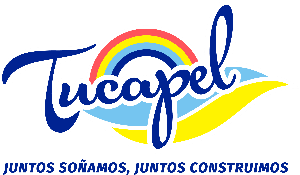 TIPO DE NORMADENOMINACION NORMANUMERO NORMAFECHA NORMAFECHA DE PUBLICACION EN EL DO O INDICACION DEL MEDIO Y FORMA DE PUBLICIDAD(SEGÚN ART 45 Y SIG LEY 19.980)TIENE ENFECTOS GENERALESFECHA ULTIMA ACTUALIZACION (DD/MM/AAAA) SI CORRESPONDE A ACTOS Y RESOLUCIONES CON EFECTOS GENERALESBREVE DESCRIPCION DEL OBJETO DEL ACTOENLACE A LA PUBLICACIONENLACE A LA MODIFICACIONDecretoAlcaldicio168701/06/2016Sitio web organizaciónnoNo aplicaOtorga patente  Rol 2-20822enlaceNo aplicaDecretoAlcaldicio170202/06.2016Sitio web organizaciónnoNo aplicaAutoriza  transferencia patente Rol 4-40113enlaceNo aplica